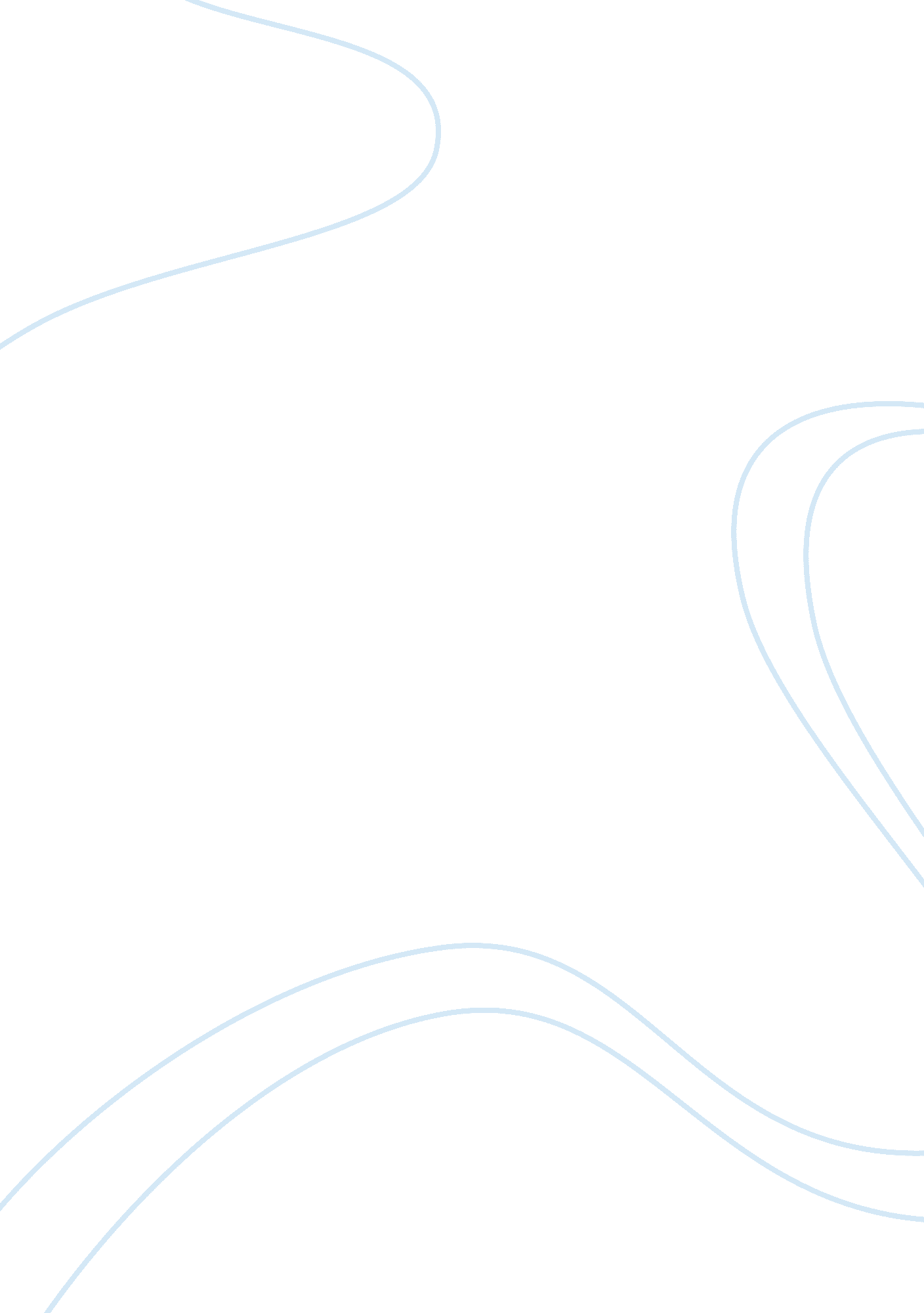 Free essay about budgeting exercise: budgeting for personnelLaw, Security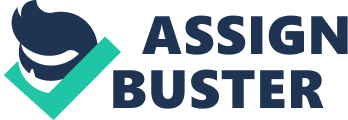 Question 1 Workings: 
Beach Director 
Annual salary = 47, 000 
- Social security payment Payable up to $45, 000 First 3 months = 312 × 45, 000 × 7. 51% = 844. 875 
Last 9 months from 1 January = 912 × 45, 000 × 8% = 2, 700. 00 Total social security payment 3, 544. 875 - Health insurance = 1, 250. Beach Director is entitled to full health insurance since the FTE is 1. 
- Life insurance benefits 
0. 85% of annual salary 
0. 85% × 47, 000 = 399. 50 Assistant Beach Director Annual salary = 35, 000 
- Social security payment 
Payable up to $45, 000 
First 3 months = 312 × 35, 000 × 7. 51% = 657. 125 
Last 9 months from 1 January = 912 × 35, 000 × 8% = 2, 100. 00 Total social security payment 2, 757. 125 - Health insurance = 1, 250. Assistant Beach Director is entitled to full health insurance since the FTE is 1. 
- Life insurance benefits 
0. 85% of annual salary 
0. 85% × 35, 000 
= 297. 5 Beach Ranger Annual salary = 20, 000 
- Social security payment 
Payable up to $45, 000 
First 3 months = 312 × 20, 000 × 7. 51% = 375. 5 
Last 9 months from 1 January = 912 × 20, 000 × 8% = 1, 200. 00 Total social security payment 1, 575. 5 - Health insurance 
= health insurance for full-time employee/FTE 
= 1, 25010 
= 125 
- Life insurance benefits 
0. 85% of annual salary 
0. 85% × 20, 000 
= 170. 0 Lifeguard Annual salary = 12, 000 
- Social security payment 
Payable up to $45, 000 
First 3 months rate (7. 51%) not applicable since they are employed after January 1. 
Last 9 months from 1 January = 12, 000 × 8% = 960 
- Health insurance 
= health insurance for full-time employee/FTE 
= 1, 25012. 5 
= 100 
- Life insurance benefits 
0. 85% of annual salary 
0. 85% × 12, 000 
= 102. 0 Secretary II Annual salary = 9, 500 
- Social security payment 
Payable up to $45, 000 
First 3 months = 312 × 9, 500 × 7. 51% = 178. 3625 
Last 9 months from 1 January = 912 × 9, 500 × 8% = 570. 000 Total social security payment 748. 3625 - Health insurance = 1, 250. Secretary II is entitled to full health insurance since the FTE is 1. 
- Life insurance benefits 
0. 85% of annual salary 
0. 85% × 9, 500 
= 80. 75 Question 2 Cost of additional ranger effective from January 1 
Annual salary (9mothns) 912 × 20, 000 15, 000. 00 
Social security payment 8% × 15, 000 1, 200. 00 Health insurance 1, 25010 125. 00 Life insurance benefits0. 85% × 15, 000 127. 50 
Total cost16, 452. 50 